ПАМЯТКА ДЛЯ РАБОТОДАТЕЛЕЙ В СЛУЧАЯХ, СВЯЗАННЫХ С ВВЕДЕНИЕМ РЕЖИМА НЕПОЛНОГО РАБОЧЕГО ВРЕМЕНИ, ПРОСТОЯ, ДИСТАНЦИОННОЙ (УДАЛЕННОЙ) РАБОТЫ, СОКРАШЕНИЯ ЧИСЛЕННОСТИ ЛИБО ЛИКВИДАЦИИ На основании статьи 25 Закона РФ от 19 апреля 1991 г. N 1032-1 "О занятости населения в Российской Федерации": 1 При принятии решения о ликвидации организации либо прекращении деятельности индивидуальным предпринимателем, сокращении численности или штата работников организации, индивидуального предпринимателя и возможном расторжении трудовых договоров работодатель-организация не позднее чем за два месяца, а работодатель - индивидуальный предприниматель не позднее чем за две недели до начала проведения соответствующих мероприятий обязаны в письменной форме сообщить об этом в органы службы занятости, указав должность, профессию, специальность и квалификационные требования к ним, условия оплаты труда каждого конкретного работника. 2 В случае, если решение о сокращении численности или штата работников организации может привести к массовому увольнению работников, - не позднее чем за три месяца до начала проведения соответствующих мероприятий; 3 При введении режима неполного рабочего дня (смены) и (или) неполной рабочей недели, а также при приостановке производства работодатель обязан в письменной форме сообщить об этом в органы службы занятости в течение трех рабочих дней после принятия решения о проведении соответствующих мероприятий. Для представления сведений необходимо авторизоваться на Единой цифровой платформе в сфере занятости и трудовых отношений "Работа в России". В случае если вы не зарегистрированы на Единой цифровой платформе в сфере занятости и трудовых отношений "Работа в России", вы можете воспользоваться инструкцией https://trudvsem.ru/help/login#company  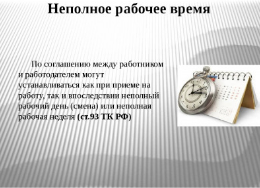 